Thursday May 21st 20203rd Class Ms HughesFor additional support see https://padlet.com/thirdclassmshughes/7nelhuv6lglw4ti6English (My Read at Home and Get Set are available online see webpage)My Spelling Workbook  pg 62 Unit 16 Suffixes –y wordsToday’s spellings: dried-carries (LCWC) Write spelling 3 times.Write 4 sentences with each spelling word.Answer Q4 Tenses pg 63 My Spelling WorkbookGet Set –pg 235 Similes- Explain what a similie is in your own words and give an example. Complete QG 1-5 Watch your Ps and Qs.My Read at home  OR  Library BookRead your library book or listen to a story on www.storylineonline.net/library/ or Elevenses with David WalliamsMaths (Planet Maths available online see webpage)Mental Maths Book- Week 32 pg 86 complete ThursdayTables Champion- Week 31 pg 40 complete ThursdayWarm Up- Word Problem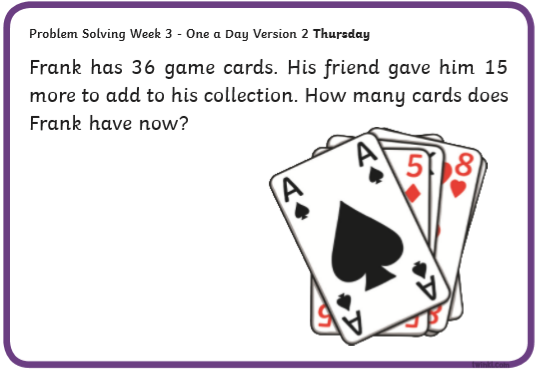 Planet Maths- Topic 25: 3D Shapes pg 155Explore, describe and compare properties of 3D shapes.Solve and complete practical tasks and problems involving 2D and 3D shapes.Revise the properties of 3D shapes https://www.bbc.co.uk/bitesize/topics/zjv39j6/articles/zgqpk2p  Answer QA+B pg 155 GaeilgeTéama: Caitheamh Aimsire (Past Times) Litriú: cluiche (match) + ceol (music). Write 3 times in copy like spellings.Scéal: Éist leis an scéal again. Answer QA Freagair na Ceisteanna lch 149GeographyFind out about the planets in our solar system. Watch this https://youtu.be/d8y8kc317EE  .Read Ch 12 Our Planet in Space pages 72-77 Geography Windows on the World. Access the book on edco online if you don’t have it. Answer questions 1-9 orally on page 75.Read and colour the planets worksheet. (This will be needed for Art)Optional ChoiceboardChoose a different activity to do each day.